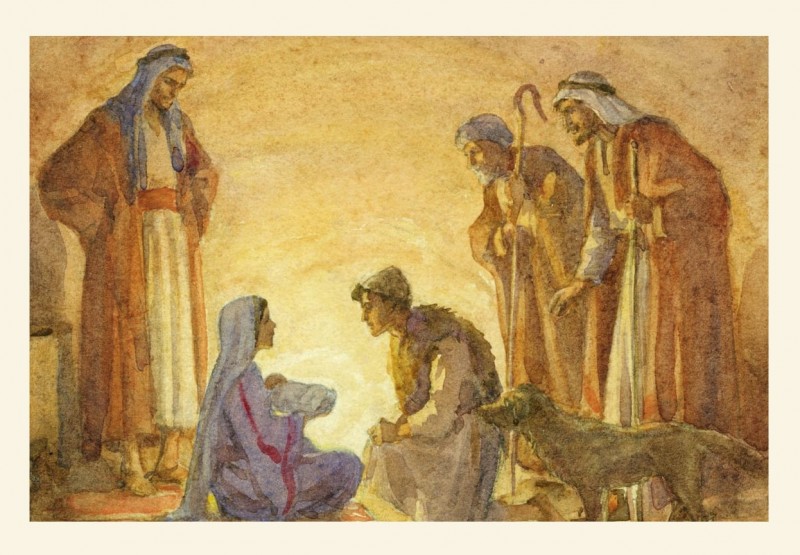 „Keď anjeli odišli od nich do neba, pastieri si povedali:„Poďme teda do Betlehema a pozrime, čo sa stalo, ako nám oznámil Pán.“ Poponáhľali sa a našli Máriu a Jozefa i dieťa uložené v jasliach.“                                                                                                         Lk 2, 15-16Radosť, pokoj a svetlo Láskyz Betlehemskej maštaľkynech prežiari naše srdciaa nech je zdrojom duševnýchi telesných síl v nastávajúcom roku.Milostiplné  Vianočné sviatky a požehnaný Nový rok 2019Vám zo srdca želáspoločenstvo Katolíckej spojenej školy v Nemšovej